Edinburgh Airport Consultative CommitteeChief Executive’s Report[Provided in confidence]Table of contents1 	Traffic figures	1.1	Passenger figures	3	1.2	Aircraft movements	3	1.3	Aircraft traffic mix	3	1.4	Cargo figures in kg	4	1.5	Day v Night aircraft movements	4	1.6	Traffic commentary	42 Capital investment	2.1	Projects in development, design & delivery	5	2.2	Summary of key projects	6	2.3	Projects commentary	73 Community investment	3.1	Community Fund	7	3.2	Charity work………………………………………………………74 Surface access	4.1	Bus and tram services	8	4.2	Taxis	95 Aircraft noise	5.1	Noise complaints received	10	5.2	Runway use………………………………………………………11	5.3	Complaints by type of enquiry………………………….11	5.4	Complaints by area sorted by number………………14	5.5	Noise commentary……………………………………………146 Route developments	6.1	Route commentary	157 Passenger satisfaction analysis	7.1 	Complaints, compliments and enquiries	15	7.2 	Passenger satisfaction	171.1 Passenger figures Traffic commentaryBetween Apr - Jun 2022, 3.2 million passengers used Edinburgh Airport – that’s up nearly 11 times on the values in the same period the previous year when 290 thousand people travelled through the airport.Aircraft movements increased 329% compared to the same period last year, with international growth outpacing the domestic growth year on year.While overall aircraft movements increased, these were for the most part due to daytime movement (87% of total) increases.In terms of Cargo, figures are now reported in Net Weights instead of Gross Weight – the difference being the weight of the ULD’s (containers) that the mail is placed in. As noted above, this has a significant impact on the reported weight, but aligns with CAA expectations.Capital investment Projects in development, design & deliverySummary of key projectsBaggage Futures & BBHSValue £32mThe BBHS element of the Baggage Futures project will introduce automation to the baggage handling process for in and out bound baggage. This project is due to complete the setting up of a trial by Q4 2022. Water Quality Phase 2Value £20mThe Water Quality project has appointed the survey contractor, works will start in Q3 2022. Preliminary remote de-icing pad configuration options are being evaluated at project level. Further source control options will be evaluated during Q4 2022. The project is due to return at TG2 in Q3 2022.Security FuturesValue £14mThe Security Futures project continues with trials at Gatwick Airport. In terms of the number of lanes, 9 and 10 lane options can both meet peak hour capacity requirements during construction, 9 lanes provide capacity to 2026 with 10 lanes beyond 2027. Welfare location is still being optioneering. Passenger flow modelling is underway to support the option decision.Low Carbon EnergyValue £3m The Low Carbon Energy project design is scheduled to complete design in Q3 ‘22. The application for the grid connection is now in place and the switchboards in the main substation are now on order. The CAP 791 safeguarding submission parts 1 and 2 are now approved by the CAA. The procurement of the remaining specialist equipment continues, notable items are the batteries, chargers, ground frames and inverters. The target date for go live is Q2 2023. Approximately 30% of the solar panels are now on site with the rest in transit from UK docks.Surface Water to FoulValue £4m The Surface Water to Foul project continues in construction. Circa 1100m of the total pipe length of 1550m is now installed. Overall, the project remains on programme to complete in Sept ‘22.Projects commentaryThe increase in the number of projects that the team are now looking at is a clear demonstration of the airport’s commitment to continue to improve and develop areas.The budget for Projects has increased significantly to allow for these plans.The team continue to future proof the airport and map out projects to improve the airport longer term but are also heavily involved in solutions to immediate issues when and where they require input.Community FundThe Community Fund criteria was revised to ensure that applications and projects relate to the four pillars of our Greater Good Sustainability Strategy. The Community Fund has £100,000 to distribute to local groups and community organisations throughout 2022.£32,000 was awarded to 13 applications in April and the next meeting is on 26 August.Charity workWe continue to work with our 2022 Charity of the Year, The Larder.The Larder is based in West Lothian and works to provide training for young people around issues such as employability, health, wellbeing and life skills, as well as learning how to cook and using food as a way to promote social change. The social enterprise provides direct work experience for young people within its cafes, which also provide nutritious and affordable food for people within local communities.As part of our Greater Good sustainability strategy, we want to create a business with integrity. We are working with The Larder to help them develop their own sustainability strategy. Fundraising for The Larder has continued throughout the year – staff are participating in the Edinburgh Kiltwalk in September and are organising a Fun Run round the airport’s perimeter track in August. More than 300 bottles of confiscated alcohol have been donated to The Larder which equates to more than £8000.We’ve also begun a new project to donate any items confiscated from Security directly to The Larder for them, or any of their partners, to make use of. This means we are reducing waste and items going to the landfill. So far more than 1400 unopened items such as bottles of water, food stuff (cans and jars) and toys worth around £3000 have been collected by The Larder.Bus and tram services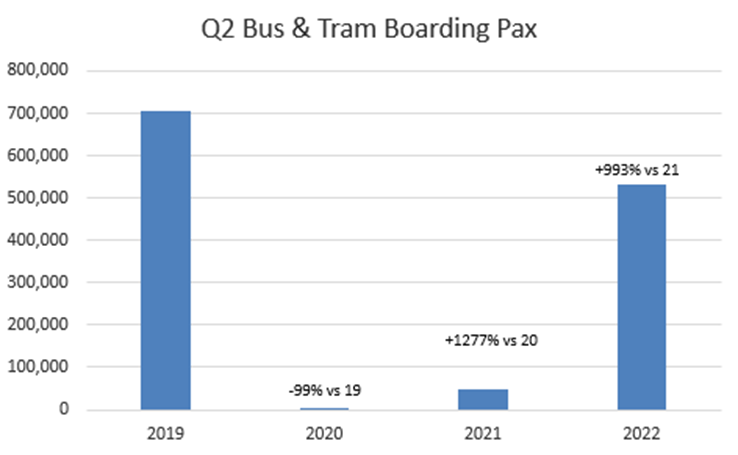 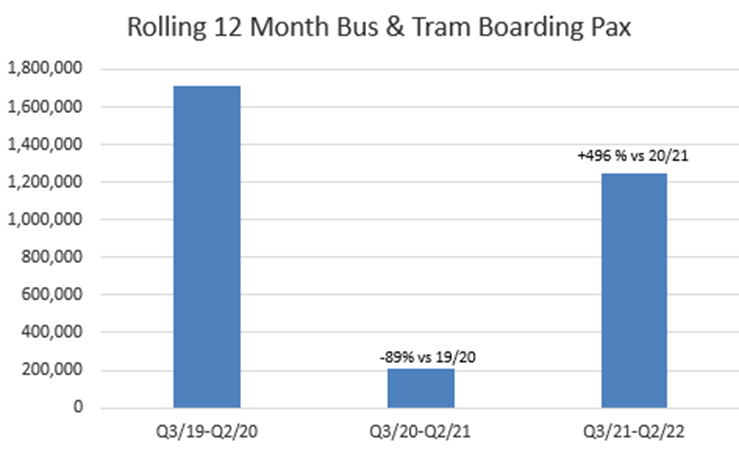 Public transport market share of arriving pax currently sits at 36.8% for Q2 2022.We have relocated the Airlink 100 Bus to a more prominent location at the exit to the Terminal building which has resulted in market share.Social distancing and face masks have now been removed on buses and frequencies are increasing on the bus services again – Citylink AIR (Glasgow), Airlink 100 (express service to Edinburgh city centre) and Jet747 (Fife) are back 24/7 and to pre-Covid levels of service.Taxi services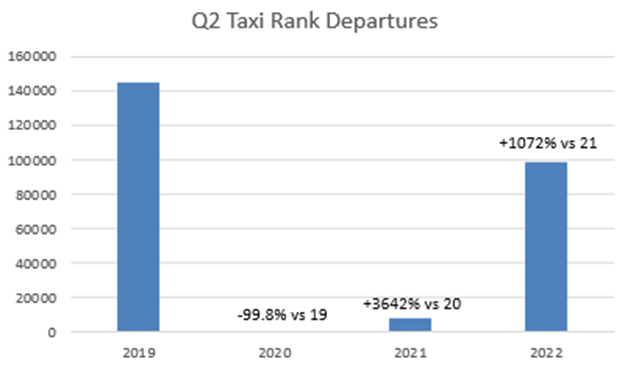 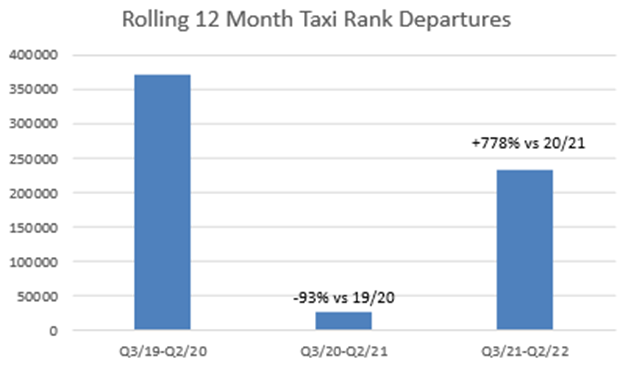 Private Hires returned to the East Terminus rank in Nov-21.There is still a shortfall in provision of vehicles at EDI with both Hackney Taxis and Private Hires having issues with recruiting drivers back into the trade. 5.3 Complaints by type of enquiry 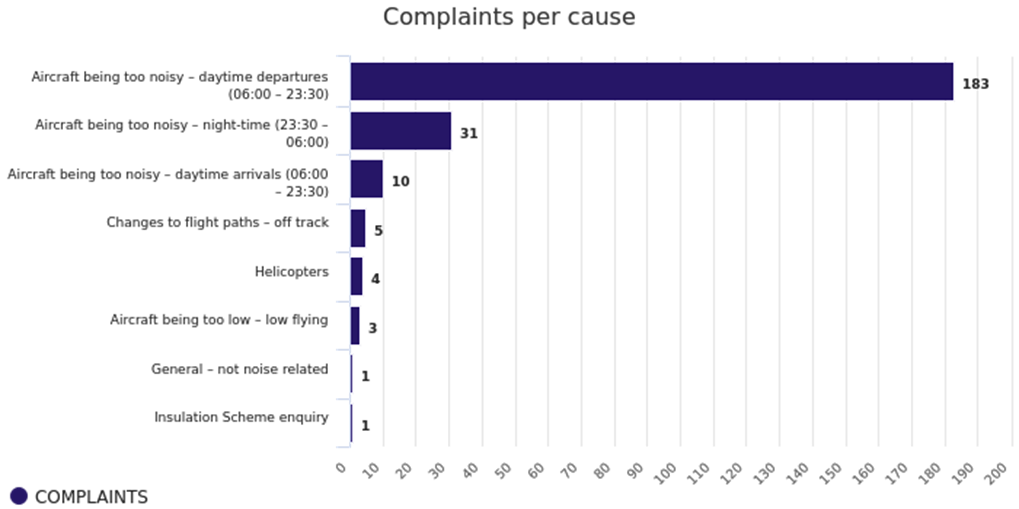 Route commentaryAirline Operational Challenges:Of note this quarter were operational disruptions caused as a result of demand returning quicker than the ability of airlines and ground handlers to recruit staff. Airlines including easyJet and British Airways struggled with operational issues this quarter, resulting in a number of ad-hoc cancellations.In response to the wider staffing challenge, several slot-coordinated airports including Amsterdam, Gatwick, Heathrow and Frankfurt, recently imposed capacity limits to address handler and airport resource shortages, which will restrict passengers travelling to or from those airports going forward. Despite this, airlines at EDI are recovering strongly. For example, in June, passenger recovery for Ryanair was 120%, easyJet 84% and Jet2 102%. Moreover, transatlantic passengers in June were more than 100% recovered vs Jun-19, due to up-gauges by Delta, United and Air Canada, and new services from Virgin Atlantic (Orlando) and WestJet (Toronto).  EDI Summer Recovery:For S22, we have 147 destinations recovered (operating a min. of 4 weeks scheduled service), compared to 149 destinations in Summer 2019.For S22, we have 34 airlines operating scheduled services compared to 33 airlines in S19.Airline Updates:British Airways: Made significant reductions to the Heathrow schedule removing flights from mid-July through the end of summer 2022, in response to the Heathrow cap (~3 daily departures).Easyjet: Launched routes to two destinations in Greece: Kefalonia and Corfu which begin operating in late June and continue until early September this year.Emerald (Aer Lingus Regional): Took over from Aer Lingus mainline which had operated the Dublin and Belfast City routes since the collapse of Stobart Air in 2021, increased to 5 daily flights on Dublin and 3 daily flights on Belfast City.Flybe: Re-commenced, post administration, at EDI to Belfast (Jun-22) and Birmingham (Jul-22).  They will only scale to 2 daily flights on BHX rather than 4 daily due to delayed aircraft deliveries and operational constraints.  Flyr: The new Norwegian carrier which launched in April to Oslo, cancelled this service from July. The route remains served by Norwegian and SAS.Lufthansa: Started their 3rd daily on FRA and will continue operating until September when the service will return to twice daily.Qatar: Upgauged to a larger aircraft (the A350-900) from 1st July.Virgin Atlantic: Started 2 routes at EDI, to Barbados (Dec-21) and Orlando (Mar-22), but have since cancelled Barbados for this coming winter. The Orlando route is performing well.Westjet: began operations at EDI in June 2022, operating three times weekly to Toronto.Other Notes:EDI has 5 widebody operators this summer for the first time (United, Delta, Virgin, Air Canada, and Qatar)Qatar Airways and Turkish Airlines have continued to provide long haul connectivity to markets in the East as Emirates – Emirates Dubai service is still on pause and expected to return in S23.Passenger satisfaction analysis7.1 Complaints, compliments and enquiriesReceived via email, phone call, webform and letter. Commentary In line with Q1 trends, our most popular method of contact is via phone call, with webform submissions marginally higher (2%) than live chat requests in Q2Though our complaints have risen MoM, complaints per 10k pax have returned to, but not exceeded pre-pandemic levelsAs the table indicates, we have seen a 41% increase in cases in Q2 2022, vs Q1 2022The areas of most comment in Q2 were:Baggage hall – comments regarding baggage delivery speed and missing luggage reconciliation Security – comments regarding FastTrack, permitted items and damaged property Check-in – comments regarding airline policies Passenger SatisfactionBased on the steps of the passenger journey, the following graph shows how many items of feedback we have received for each area;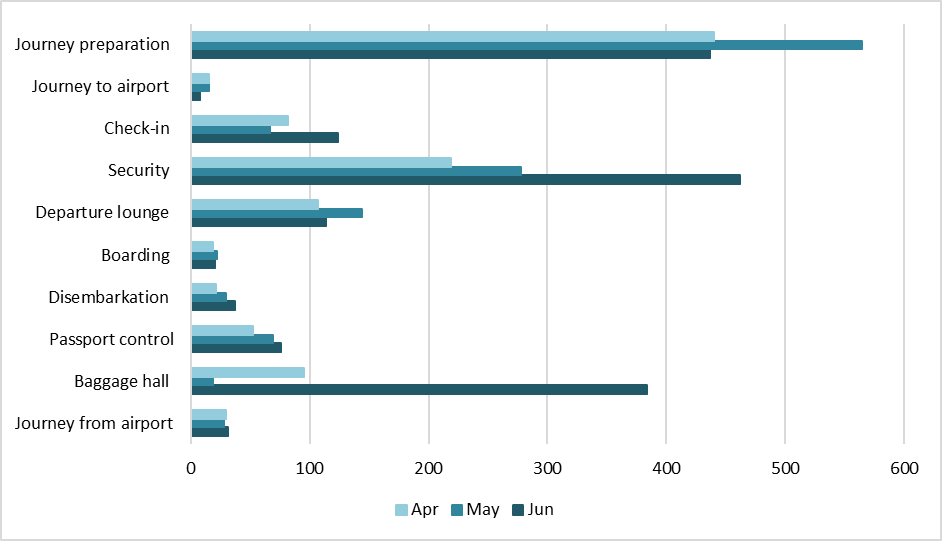 *The graph does not include any enquiries that have been received via live chat. We have now began tagging live chats in line with our categories, however they do not yet feed neatly into our journey steps. Working with our live chat provider, we hope to be able to achieve this by the end of Q4. In line with Q1’s trends, the area with the most items of enquiries and feedback is ‘Journey Preparation’, and this is now closely followed by security. This is indicative of customers’ desire to prepare for their journey – be that through enquiring about hand luggage rules, or whether it is advisable to purchase FastTrack. The tail end of June, the team saw an unprecedented surge in requests for support (over 2,500 tickets in two weeks, inclusive of car parking) and we expect contact volume to remain high for the remainder of the summer schedule.We have now established a review solicitation process, and the team have assumed ownership of all related Edinburgh Airport pages on; Reviews.io, Trustpilot and Google: Car parking customers are now solicited for a review, 3 days post exit. Thanks to a reconfiguration of the solicitation process, customers will be able to view reviews for each parking product (as opposed to previous ‘overall’ reviews) assisting their selection of the most suitable facility.Meeting date 8 August 2022Period covered (Year/Quarter/covering months)2022 Q2April, May, JunePrepared by and dateGreg MaxwellHead of Corporate Affairs29/07/2022Approved by and dateRobert FairnieDigital Content Editor01/08/2022Traffic figuresAll percentages are reported to one decimal place.Any negative figures or decrease in percentages are reported in red.Passenger figuresApr-2022May-2022Jun-2022Q2 2022 TotalQ2 2022 % of TotalQ2 2021 % of Total% change 2022 vs 2021Domestic257,035274,028275,294806,35725.3%74.7%271.4%International674,952795,246911,1692,381,36774.7%25.3%3146.7%Total931,9871,069,2741,186,4633,187,724100.0%100.0%997.6%Aircraft movementsApr-2022May-2022Jun-2022Q2 2022 TotalQ2 2022 % of TotalQ2 2021 % of Total% change 2022 vs 2021Domestic3,2743,5513,52510,35038.0%71.0%129.6%International4,9265,7926,18316,90162.0%29.0%816.0%Total8,2009,3439,70827,251100.0%100.0%329.0%Passenger traffic mixApr-2022May-2022Jun-2022Q2 2022 TotalQ2 2022 % of TotalQ2 2021 % of Total% change 2022 vs 2021Scheduled922,8201,063,1091,176,0733,162,00299.2%99.2%997.5%Charter8,4125,2318,87122,5140.7%0.5%1370.5%Other7559341,5193,2080.1%0.3%307.1%Total931,9871,069,2741,186,4633,187,724100.0%100.0%997.6%Cargo figures in KGsApr-2022May-2022Jun-2022Q2 2022 TotalQ2 2022 % of TotalQ2 2021 % of Total% change 2022 vs 2021Mail1,315,3421,289,3801,209,8273,814,54946.7%53.8%-32.3%Freight1,305,3201,400,7611,644,2264,350,30753.3%46.2%-10.0%Total2,620,6622,690,1412,854,0538,164,856100.0%100.0%-22.0%Day vs night aircraft movementsApr-2022May-2022Jun-2022Q2 2022 TotalQ2 2022 % of TotalQ2 2021 % of Total% change 2022 vs 2021Night (0000-0559)4916036751,7696.5%9.0%210.9%Day (0600-2159)7,1908,0998,38723,67686.9%80.9%360.8%Evening (2200-2359)5196416461,8066.6%10.2%180.0%Total8,2009,3439,70827,251100.0%100.0%329.0%ProjectValueStageDue to Complete Baggage Hall Futures £32,000kDeliveryQ3 2022 BBHSN/ADeliveryQ4 2022 ATC Asset Replacement 2021 (EFPS)£847kDeliveryQ4 2022 ATC Asset Replacement 2022 (MET)£947kDesignQ1 2023 Network Strategy£5,870kDeliveryQ3 2022 East Access Road£19,260kDesignAwait Planning Low Carbon Energy£2,580kDeliveryQ2 2023 Airport Control Futures£687kDesignQ2 2023 Global Air Park£7,380kDevelopment2024Flood Management (Capital)£601kDesignQ2 2023Intranet Redesign£54kDeliveryQ3 2022 Security Futures£14,300kDevelopment2025Terminal Forecourt Barriers£602kDeliveryQ3 2022Surface Water / Foul Water Separation£3,920kDeliveryQ3 2022Terminal Roof Slab Failure & Reconstruction£2,120kDesignQ2 2023Check-In Readiness S2022£179kDeliveryQ3 2022SKIDATA Car Park Resilience£579kDesignQ2 2023Major Runway Rehabilitation£30,300kDevelopment2026Retail Changes FY22 (Fast Track Kiosks)£30kDeliveryQ3 2022Retail Changes FY22 (Gate 6 & Coffee Estate)£124kDevelopmentQ1 2023Strategic Planning 2022£92kDevelopmentQ1 2023Water Quality Phase 2£19,900kDevelopment2024Cyber Security Enhancement 2022£128kDesignQ4 2022Machine Learning Pricing Machine£163kDeliveryQ4 2022Pick Up Drop Off (PUDO)£1,330kDesignQ2 2023Terminal Moving Platforms£476kDeliveryQ2 2023Terminal Stairwell Essential Works£143kDesignQ2 2023AOS Chroma 2022£1,320kDevelopment2023Airside Fuel Tanks£195kDevelopmentQ2 2023Low Carbon Heat Network£706kDevelopment2025Vehicle Asset Replacement (Day to Day Vehicles) £134kDeliveryQ2 2023Vehicle Asset Replacement (Non-Pax Vehicles) £68kDeliveryQ2 2023Vehicle Asset Replacement (Specialist Vehicles) £272kDeliveryQ3 2023Data Warehouse Upgrade£247kDesignQ3 2023Echo Taxiway Rehabilitation£600kDevelopmentQ2 2023Human Detection£80kDevelopmentQ2 2023Long Stay Walking Route£155kDevelopmentQ2 2023SMART Street Lighting Upgrade£318kDevelopmentQ3 2023Airside Coach Vehicle Replacement 2022/23£1,600kDevelopmentQ4 2023Car Parking Phase 2£2,120kDevelopment2024Waste Out£260kDevelopmentQ3 2023WDF 2nd Hit Store£292kDevelopmentQ2 2023WDF Main Extension£2,300kDevelopmentQ4 2023Community investment The Community Fund budget is generated from the drop off fee and increases in line with passenger numbers.The Community Fund board meet three times a year and is chaired by Alex Cole-Hamilton, MSP for Edinburgh Western.Application information can be found at edinburghairport.com/communitySurface access Surface access target is 35% of passengers using public transport by 2022.5. Aircraft noiseOur Service Level Agreement (SLA) is to respond to noise complaints within five days.All percentages are reported to one decimal place.Any negative figures or decrease in percentages are reported in red 5.1 Noise complaints receivedApr-22May-22Jun-22Q2/2022
totalQ1/2022
total% change
Q2/2022 v
Q1/2022% change
Q2/2022 v
Q2/2021Noise complaints102775923812688.9%183.3%Complainaints202217422682.6%68.0%Answered in SLA99.0%93.5%91.5%95.4%94.4%1.0%11.3%5.2 Runway useApr-22May-22Jun-22Q2/2022
totalQ1/2022
total% change
Q2/2022 v
Q1/2022% change
Q2/2022 v
Q2/2021Runway 0640672572263292712929216.5%238.1%Runway 24411367347053179001339633.6%401.4%5.4 Complaints by area sorted by number of complainants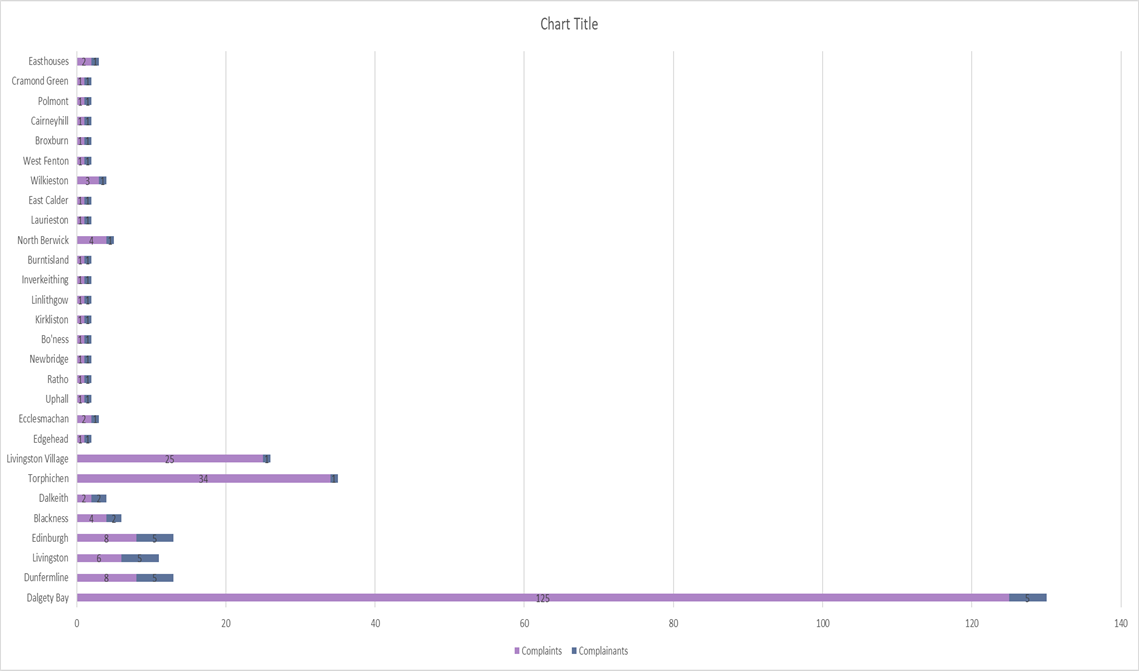 5.5 Noise commentary240+ complaints were received via an email from one individual in Blackness, as with historic complaints received in this manner these have been noted but will not be added to the system due to the resources required to add each complaint individually to the NTK system.  One complainant and one complaint have been added to Table 5.5 for Blackness.Of the complains received for Dalgety Bay, one individual was responsible for 118 of the 125 complaints made. All complaints re Torphichen were made by one individual, and all complaints regarding Livingston Village were also made by one individual.The number of complaints is expected to continue to rise as we continue towards pre-Covid operations levels.Route developmentAprilMayJuneTotal Q2 2022Total Q2 2021Q2 2022 vs Q1 2022 % changeComplaints 2022              119               219               259               597 31131%Compliments 2022                17                   9                 31                 57 2235%Enquiries 2022              932           1,176           1,400           3,508 16731%Total           1,068           1,404           1,690           4,162 20041%